V scénke vystupujú postavy:rozprávač, breza, dub, javor, buk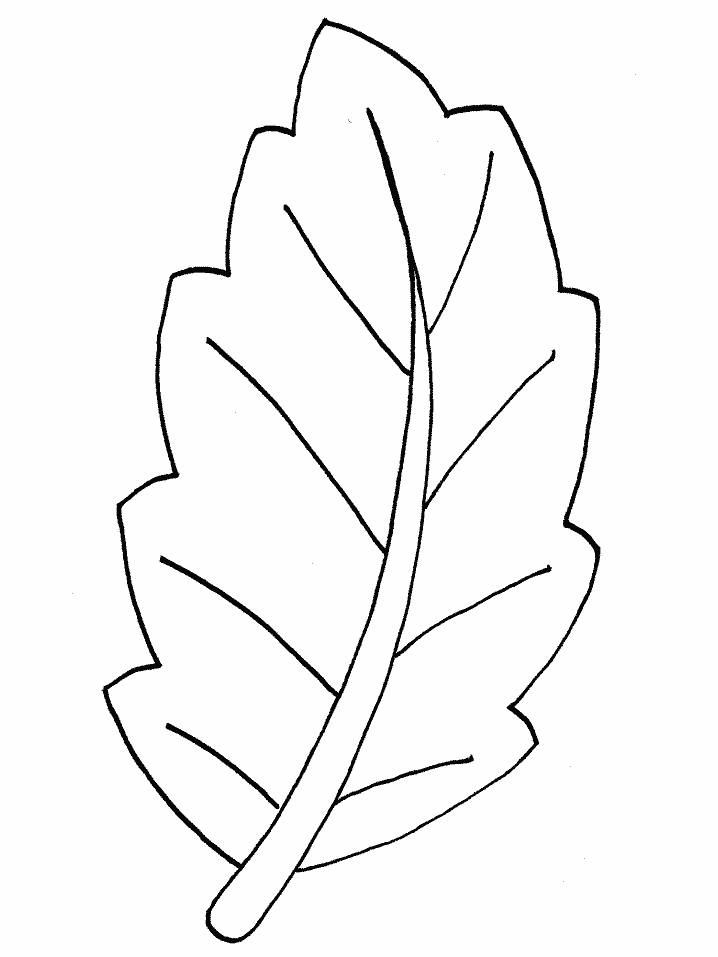 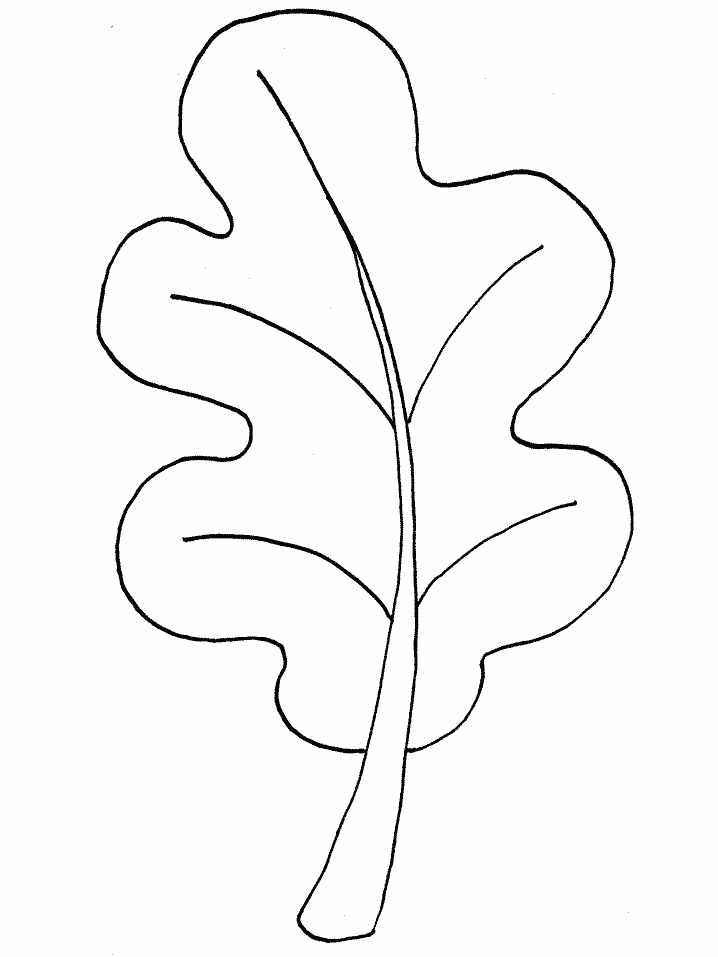 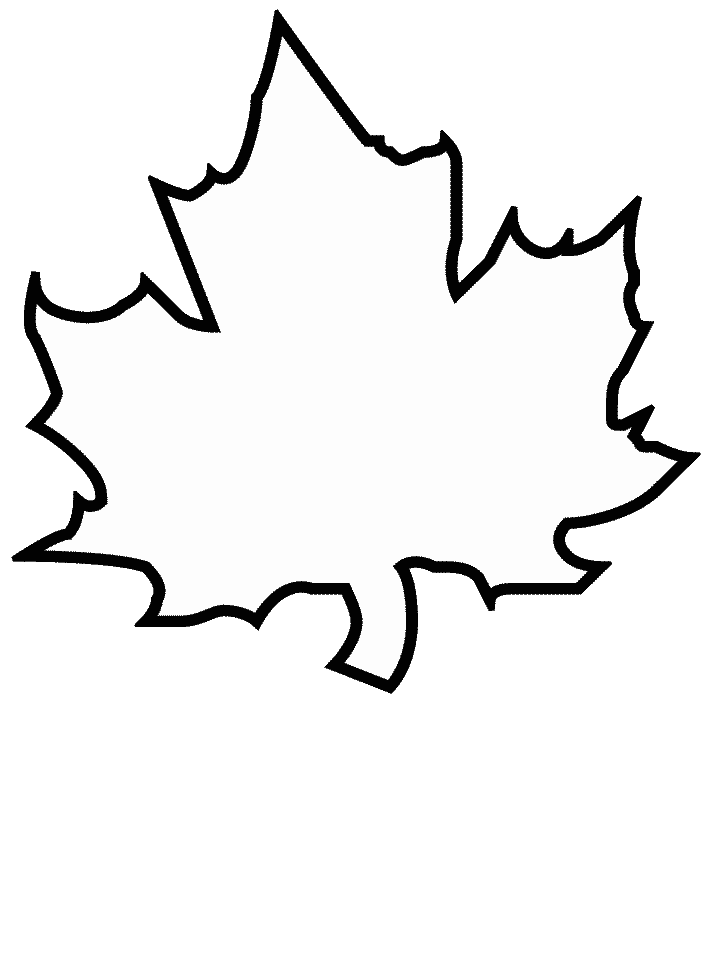 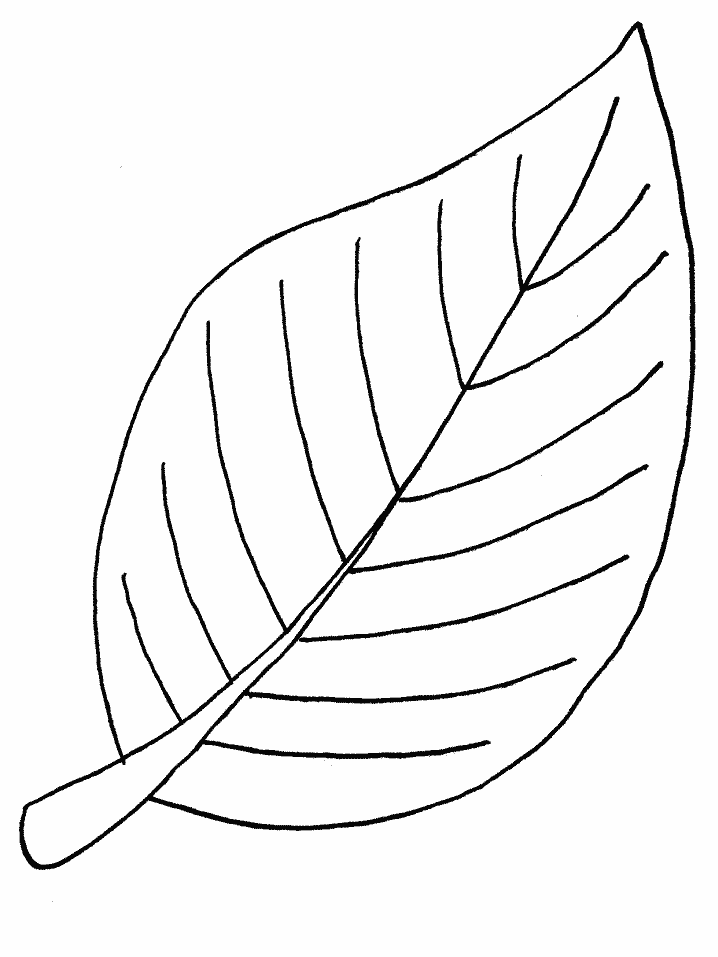 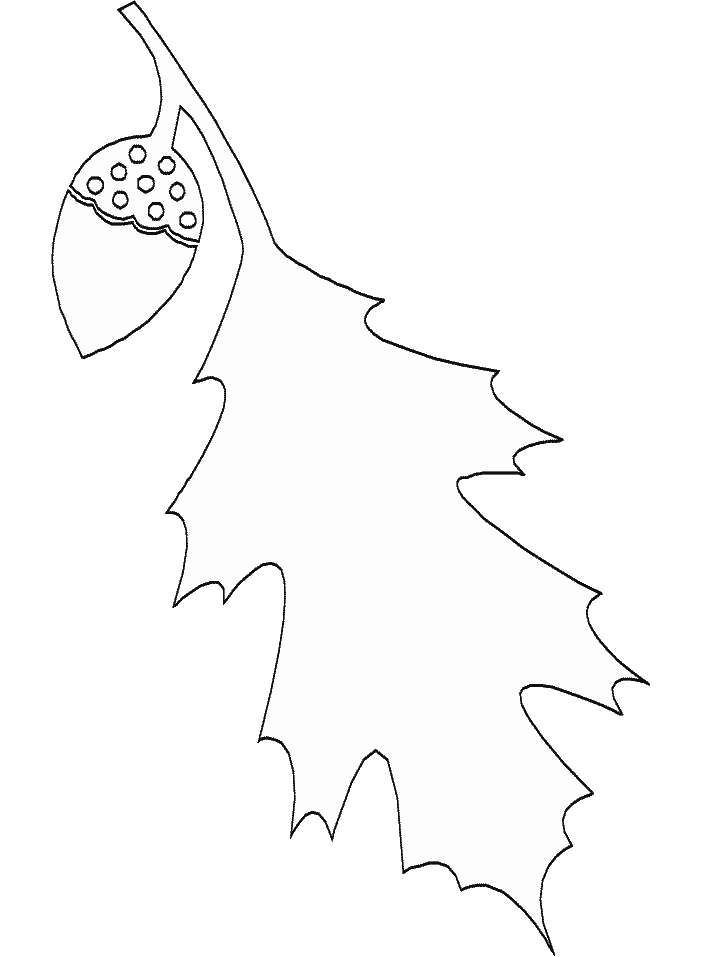 Rozprávač:Čo sa stalo v hore dneska? Zaplakala biela briezka.Horké slzy po konároch stekali.Breza:Nemajú ma rady deti, bo na stromček, ktorý svieti, jedličku si vybrali.Dub:Aj mňa to už roky mrzí, no chlap musí skrývať slzy.Rozprávač:Šepol dúbok a potriasol halúzky.Dub:Mojím drevom ľudia všetci kúria v zime v každej peci a myslím si, že nie som až taký mrzký.Rozprávač:Začul javor tieto reči a hneď  zvolal:Javor:Mne sa svedčí byť raz stromkom vianočným! V lete vždy mám krásne lístie a uznáte všetci iste, že tieň chladný v horúčave robím ním.Rozprávač:Starý buk sa nad tou vzburou zamračil.Buk:Dlhé roky, predlhé som v lese žil a videl som, ako všetci lístie potratíme, len jedlička zelený šat nechá si. Iba na ňu môžu dávať ligotavé okrasy.Rozprávač:Stíchli stromy naľakané, keď starý dub pozrel na ne. Brezička si striasla slzu ako hrach.Breza:Pravda je to, v lete lístie je nám pýchou, ale v zime opŕchnuté sme čo strach. Nech jedlička v zime žiari, nech sa teší z detských tvárí,  my zas v lete všetkých vtáčkov pohojdáme v halúzkach.